Publicado en  L´Hospitalet de Llobregat, Barcelona el 09/05/2023 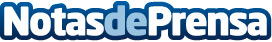 Nina Borne expone en la 8ª edición de HARTEXPO Internacional del Arte Contemporáneo 2023Nina Borne presentará el 13 de mayo a las 19.30 horas en la Galería Espacio 120 tres de sus últimas obras junto a artistas de talla nacional e internacionalDatos de contacto:Nina Borne630933859Nota de prensa publicada en: https://www.notasdeprensa.es/nina-borne-expone-en-la-8-edicion-de-hartexpo_1 Categorias: Internacional Artes Visuales Sociedad Madrid Cataluña http://www.notasdeprensa.es